Year 2 – EnglishHome Learning Spring Term 1 Week 2 (11.1.21 – 15.1.21) This week our work will be based around the story of ‘The Jolly Postman’ by Janet and Allan AhlbergTHE JOLLY POSTMAN or Other People's Letters by Janet & Allan Ahlberg - Children's Stories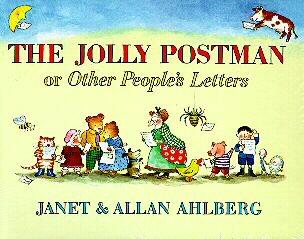 MondayListen to the story using the link provided. Then look at some of the post that comes to your house. What do letters come in? Do you know your own address? Practise writing your name and address. Think carefully about capital letters and when to start a new line. Extension: If you could receive a letter from anyone who would it be? (Spiderman or Elsa?) Imagine that you are that person and write a letter to yourself from that person! Dear _________,      How are you? TuesdayLook at the letter Goldilocks wrote which will be on Tapestry.What should The Three Bears write in their reply to Goldilocks? Is there anything mentioned in the letter, that they may wish to reply to when they write back? Plan The Three Bears letter today by making notes about their reply  including these things:The sender’s addressThe dateAn appropriate greeting (Dear, To …)Ending (Love From, Take Care…)WednesdayWatch the video on Tapestry. It will show you how to write a reply to Goldilocks.Then write a reply to Goldilocks’ letter, from one of the Bears.Cottage in the WoodsThe WoottonsBE31 AR5Wednesday 13th January 2021.Dear Goldilocks, Thank you for your letter apologising for your poor behaviour. You really did upset me by eating all of my porridge, breaking my favourite chair and using my bed.ThursdayLook at the postcard on Tapestry. Think about some of the wonderful places that you have visited, and will be able to visit again really soon. (E.g. The Dinosaur Park, Flamingo Land, a holiday abroad.) Choose one and draw and colour a picture associated with that place on the front of a blank postcard shaped piece of paper or card. On another piece of paper write a list of words to describe the place…funexcitingbeautifulwarmFridayWatch the teacher video on Tapestry. It will show you how to write a postcard. Look back at your postcard picture. Think about what you did when you visited that place. What did you enjoy? What did you do? What did you see? Is there anything you didn’t like?Decide who you are writing your postcard to and then write your message on the back of the postcard. Dear Granny,I am having the best time ever here. You know that I have always loved dinosaurs but I love them even more now. Would you believe I actually saw a T-Rex! It was so cool Granny. You would have loved it. We took a picnic with us and I had my favourite, egg sandwiches. Mum even let me have an ice-cream. Bye for now, Love always, Sam.